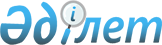 Облыс аумағында карантиндік аймақ белгілеу туралы
					
			Күшін жойған
			
			
		
					Алматы облысы әкімдігінің 2012 жылғы 18 қыркүйектегі N 286 қаулысы. Алматы облысының Әділет департаментінде 2012 жылы 15 қазанда N 2144 тіркелді. Күші жойылды - Алматы облысы әкімдігінің 2015 жылғы 07 желтоқсандағы № 535 қаулысымен      Ескерту. Күші жойылды - Алматы облысы әкімдігінің 07.12.2015 № 535 қаулысымен (алғашқы ресми жарияланған күнінен кейін күнтізбелік он күн өткен соң қолданысқа енгізіледі).

      РҚАО ескертпесі.

      Мәтінде авторлық орфография және пунктуация сақталған.

      Қазақстан Республикасының 1999 жылғы 11 ақпандағы "Өсімдіктер карантині туралы" Заңының 9-1 бабына, Қазақстан Республикасының 2001 жылғы 23 қаңтардағы "Қазақстан Республикасында жергілікті мемлекеттік басқару және өзін-өзі басқару туралы" Заңының 27-бабына сәйкес, облыс аумағында таралған карантиндік объектілердің ошақтарын оқшаулау және жою мақсатында уәкiлеттi органның ұсынуы бойынша облыс әкімдігі ҚАУЛЫ ЕТЕДІ:

      1. Карантиндік объектілердің түрлері бойынша жалпы көлемі 152 747,21 гектарда аудандар (қалалар) кескінінде карантиндік режимді енгізе отырып, қосымшаға сәйкес облыс аумағында карантиндік аймақ белгіленсін.

      Ескерту. 1-тармаққа өзгерістер енгізілді - Алматы облыстық әкімдігінің 28.01.2014 N 11 (алғаш ресми жарияланғаннан кейін күнтізбелік он күн өткен соң қолданысқа енгізіледі) қаулысымен.

      2. Алматы облысы әкімдігінің 2005 жылғы 20 шілдедегі "Облыс аумағында карантиндік аймақ белгілеу туралы" N 165, (Алматы облысының Әділет департаментінде 2005 жылдың 8 тамызында нормативтік құқықтық актілердің мемлекеттік тіркеу Тізілімінде 1941 нөмірімен енгізілген, "Жетісу" газетінің 2005 жылғы 06 қыркүйекте N 100 санында жарияланған) қаулысының және Алматы облысы әкімдігінің 2007 жылғы 24 қаңтардағы "Облыс аумағында карантиндік аймақ белгілеу туралы" N 165 қаулысына өзгерістер мен толықтырулар енгізу туралы N 5, (Алматы облысының Әділет департаментінде 2007 жылдың 14 ақпанында нормативтік құқықтық актілердің мемлекеттік тіркеу Тізілімінде 1981 нөмірімен енгізілген, "Огни Алатау" газетінің 2007 жылғы 20 ақпанда N 22 санында жарияланған) қаулысының күші жойылды деп танылсын.

      3. Осы қаулының орындалуын бақылау облыс әкімінің орынбасары Т.Д. Досымбековке жүктелсін.

      4. Осы қаулы әділет органдарында мемлекеттік тіркелген күннен бастап күшіне енеді және алғаш ресми жарияланғаннан кейін күнтізбелік он күн өткен соң кейін қолданысқа енгізіледі.

 Алматы облысының аумағында ауыл шаруашылығы өсімдіктерінің
карантиндік объектілерін жоюға арналған карантиндік аймақ
көлемі      Ескерту. Қосымша жаңа редакцияда - Алматы облыстық әкімдігінің 28.01.2014 N 11 (алғаш ресми жарияланғаннан кейін күнтізбелік он күн өткен соң қолданысқа енгізіледі) қаулысымен.

      

      кестенің жалғасы


					© 2012. Қазақстан Республикасы Әділет министрлігінің «Қазақстан Республикасының Заңнама және құқықтық ақпарат институты» ШЖҚ РМК
				
      Облыс әкімі

А. Мұсаханов
Облыс әкімдігінің 2012 жылғы
18 қыркүйектегі "Облыс аумағында
карантиндік аймақ белгілеу
туралы" N 286 қаулысына
қосымшаN

Аудандар,

қалалар

Барлық

залалданған

жер көлемі, га

соның ішінде карантиндік объектілердің түрлеріне шаққанда

соның ішінде карантиндік объектілердің түрлеріне шаққанда

соның ішінде карантиндік объектілердің түрлеріне шаққанда

соның ішінде карантиндік объектілердің түрлеріне шаққанда

соның ішінде карантиндік объектілердің түрлеріне шаққанда

N

Аудандар,

қалалар

Барлық

залалданған

жер көлемі, га

американ-

дық

ақ көбелек

кали-

форния-

лық қалқан-

шалы

сымыры

шығыс

жеміс

жемірі

жұпсыз

жібек көбе-

легі

Ком-

сток сымыры

1

Ақсу

15613

2

Алакөл

13300

5

3

Балқаш

3724

4

Еңбекші-

қазақ

26601

80

1018

857

390

5

Ескелді

3137

10

42

15

6

Жамбыл

3004

6

7

Іле

2562

80

58

22

2

8

Қарасай

3541

25

180

101

10

15

9

Қаратал

7349

10

Кербұлақ

29894

5

11

Көксу

12137

85

12

Панфилов

4303

367

191

49

13

Райымбек

4633,21

35

14

Сарқан

6719

15

Талғар

9586

49

269

50

65

16

Ұйғыр

3722

17

Қапшағай

қ-сы

1062

18

Талдықор-

ған қ-сы

1481

20

50

10

19

Текелі қ-сы

379

19

15

25

БАРЛЫҒЫ

152747,21

234

2031

1333

607

15

картоптың

алтын түстес

жұмыр құрты

жеміс

дақылдарының

бактериялды

күйігі 

жусан

жапырақты

ойран шөп 

жатаған

у кекіре

сары

шырмауық

15032

581

12910

385

2900

824

27

2535

18346

3348

1818

1252

2356

642

80

1994

326

193

2307

710

5815

1534

29740

149

10747

1305

3087

609

74,21

4324

200

6100

619

60

1366

6900

827

3292

430

50

757

255

885

516

200

120

74,21

87

4224

129510

14632

